2017/2018 Curriculum Committee Report Spring 2018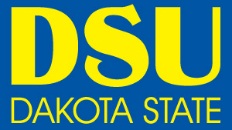 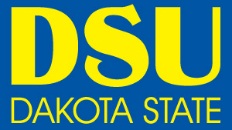 Executive SummaryThe Curriculum Committee met twice during the Fall semester and six times during the Spring semester.   The membership of Curriculum Committee currently includes:Below is the list of curricular items that the Committee addressed.  The Committee’s approves the curriculum and then they are posted to the DSU curriculum website found at https://public-info.dsu.edu/curriculum/.   The minutes then to out to all faculty by email with the link so the faculty can look at the specific items.Judy Dittman, ChairDavid Bishop, BIS RepresentativeMark Spanier, A&S RepresentativeZixing Shen, BIS RepresentativeViki Johnson, A&S RepresentativeKathy Callies, RegistrarTim Fiegen, Education RepresentativeJan Enright, Director of the LibraryScott Staiger, Education RepresentativeSusan Slaughter, VPAA OfficeTom Halverson, Beacom RepresentativeDylan Johnson, Student RepresentativeStephen Krebsbach, Beacom RepreentativeCurriculum Cycle - 17-18Dean ReviewAC reviewCurriculum Graduate CMinor Course Modification - UniqueARTD 336 Digital Photography I1/4/20181/17/20182/2/2018 --ARTD 436 Digital Photography II1/4/20181/17/20182/2/2018 --DAD 110 Intro to the Digital Arts & Design1/4/20181/17/20182/2/2018 --DAD 222 Audio Production I: Foundation1/4/20181/17/20182/2/2018 --DAD 310 Digital Soundtrack Production1/4/20181/17/20182/2/2018 --DAD 322 Audio Production II: Multi-track Envir1/4/20181/17/20182/2/2018 --DAD 350 Recording Session -- --4/6/2018DAD 423 MIDI Techniques1/4/20181/17/20182/2/2018 --DAD 424 Audio for Video Post Production1/4/20181/17/20182/2/2018 --ENGL 480 Contemporary Rhetoric1/25/2018 --2/2/2018 --CIS 210 Quickbooks2/21/20183/2/2018 --CIS 275 Web Application Programming I11/3/201811/15/201711/17/2017 --CIS 321 Information Security Management2/12/2018 --2/16/2018 --CIS 372 Programming for Analytics -- --2/2/2018 --CIS 375 Web Application Programming II11/3/201811/15/201711/17/2017 --CIS 418 Advanced Computer Forencis2/12/2018 --2/16/2018 --CIS 419 Advanced Windows Forensics2/12/2018 --2/16/2018 --CIS 434 Computer Forensics and Investigations2/12/2018 --2/16/2018 --CSC 234 Software Security2/12/2018 --2/16/2018 --CSC 245 Information Security Fundamentals2/12/2018 --2/16/2018 --CSC 420 Cellular and Mobile Communications2/12/2018 --2/16/2018 --CSC 432 Malware Analysis2/12/2018 --2/16/2018 --CSC 444 Reverse Engineering2/12/2018 --2/16/2018 --HIM 252 Basic Foundations of Health Data Systems2/21/2018 --3/2/2018 --HIM 283 Healthcare Coding Experience -- --3/2/2018 --HIM 285 Supervised Professional Practice2/21/2018 --3/2/2018 --HIM 286 Supervised Professional Practice1/25/2018 --3/2/2018 --HIM 287 Supervised Professional Practice -- --3/2/2018 --HIM 360 Management Health Information Center2/21/20183/2/2018 --HIM 380 Healthcare Data Analytics2/21/20183/2/2018 --MUS 108 Basic Musicianship for Audio Industry1/4/20181/17/20182/2/2018 --MUS 204 Into to American Pop Music1/4/20181/17/20182/2/2018 --MLED 300 Survey of Middle Level Education (EDFN) -- -- -- --RESP 210 Respiratory Critical Care1/4/20181/17/20182/2/2018 --RESP 250 Clinical Experience II1/4/20181/17/20182/2/2018 --SCTC 303 to BIOL 303 -- -- -- --SCTC 345 to BIOL 335 -- -- -- --CED 592 (delete) -- -- -- --WEL prefix??New Course RequestsACCT 452 Fraud and Forensic Accounting1/4/20181/17/20182/2/2018 --BADM 730 Supply Chain Management11/3/201811/15/2017 --11/27/2017BADM 732 Supply Chain Analytics11/3/201811/15/2017 --11/27/2017BADM 776 Fundraising - Strategies and Innov1/4/20181/17/2018 --2/8/2018CIS 211 Quickbooks II2/21/20183/2/2018 --CSC 134 Introduction to Cyber Operations2/12/2018 --2/16/2018 --CSC 310 Advanced Data Structures2/12/2018 --2/16/2018 --CSC 404 Foundation of Computation2/12/2018 --2/16/2018 --CSC 723 Machine Learning for Cyber Security4/2/2018 -- --4/16/2018CSC 773 Mobile Communication & Adv. Network Sec4/2/2018 -- --4/16/2018CSC 786 Cyber Problems4/2/2018 -- --4/16/2018DAD 482 Career Preparation1/4/20181/17/20182/2/2018 --INFA 754 Intrusion Detection -- -- --2/8/2018INFS 776 Business Intelligence & Visualization11/3/201811/15/2017 --11/27/2017HIM 270 Practical Coding Application2/21/20183/2/2018 --MATH 622 Difference Equations3/30/2018 -- --5/2/2018MATH 437 & 537 Cryptography and Codes3/30/2018 --3/23/20185/2/2018MATH 436 & 536 Number Theory and Cryptography3/30/2018 --3/23/20185/2/2018MATH 561 Geometry3/30/2018 -- --5/2/2018CLI 101 Into to Cyber Security Leadership4/3/2018 --4/20/2018 --CLI 310 Hacking, Hackers and Hacktivism4/3/2018 --4/20/2018 --CLI 370 Cyber-Ethics4/3/2018 --4/20/2018 --CLI 420 Cyber Leadership4/3/2018 --4/20/2018 --CLI 291 & 491 Independent Study4/3/2018 --4/20/2018 --CLI 292 & 492 Topics4/3/2018 --4/20/2018 --CLI 494 Internship4/3/2018 --4/20/2018 --CLI 498 Undergraduate Research4/3/2018 --4/20/2018 --SOC 370 People and Their Cultures4/3/2018 --4/20/2018 --Authority to OfferACCT 480 Advanced Accounting1/4/20181/17/20182/2/2018 --MATH 513 Abstract Algebra I3/30/2018 -- --5/2/2018MATH 571 Numerical Analysis3/30/2018 -- --5/2/2018MATH 575 Operations Research3/30/2018 -- --5/2/2018PHSY 185/185L Astronomy I1/4/20181/17/20182/2/2018 --PHYS 187/187L Astronomy II1/4/20181/17/20182/2/2018 --PE 100 Activity3/27/2018 --4/6/2018 --EDFN 460-560 Applied Ling Teaching Engl as a Second Language3/27/2018 --4/6/2018 --PHIL 292 Topics4/3/2018 --4/6/2018 --GEOG 353 Geography of Religion4/3/2018 --4/6/2018 --POLS 350 International Relations4/3/2018 --4/6/2018 --POLS 440 Comparative Government4/3/2018 --4/6/2018 --SOC 402 Social Deviance4/3/2018 --4/6/2018 --Minor Course Modification - Common ART 111 Drawing I -- --10/26/2017 --CIS 484 Database Management Systems11/3/201811/15/201711/17/2017 --ECON 201 Principles of Microeconomics11/3/201811/15/201711/17/2017 --ECON 202 Principles of Macroeconomics11/3/201811/15/201711/17/2017 --Minor Program Modifications Information Technology Management Certificate11/3/201811/15/201711/17/2017 --Technology Database Management Systems Cert11/3/201811/15/201711/17/2017 --Web Application Development Certificate11/3/201811/15/201711/17/2017 --BS in Biology 11/3/201811/15/201711/17/2017 --MBA, General Management11/3/201811/15/2017 --11/27/2017MS in Analytics11/3/201811/15/2017 --11/27/2017Beadle Honors Program1/4/20181/17/20182/2/2018 --Healthcare Coding Certificate1/25/2018 --2/2/2018 --MS in Information Systems2/1/2018 -- --2/8/2018Computer Science Minor2/12/2018 --2/16/2018 --B.S. Computer Game Design2/12/2018 --2/16/2018 --A.S. Network and Security Administration2/12/2018 --2/16/2018 --B.S. Network and Security Administration2/12/2018 --2/16/2018 --B.S. Cyber Operations2/12/2018 --2/16/2018 --A.S. Health Information Technology2/21/2018 --3/2/2018 --B.S. Health Information Administration2/21/2018 --3/2/2018 --B.S.Ed. Physical Education3/27/2018 --4/6/20184/16/2018B.S. Exercise Science3/27/2018 --4/6/20184/16/2018M.S. Applied Computer Science, Cyber Ops Specialization4/2/2018 -- --4/21/2018Digital Photography Minor -- --4/20/2018 --Substantive Program ModificationB.S. Computer Information Systems11/3/201811/15/201711/17/2017 --MS in Information Assurance/Computer Security -- -- --10/10/2017MS in Applied Computer Science (title)11/3/201811/15/2017 --11/27/2017MS in Applied Computer Science (AI-Machine specialization)HOLDHOLDFast Track (CIS to MSA)1/4/20181/17/20182/2/20182/8/2018Digital Arts and Design1/4/20181/17/20182/2/2018 --Biology Minor1/4/20181/17/20182/2/2018 --B.S. Computer Science2/12/2018 --2/16/2018 --B.S. Math Info & B.S.Ed. Mathematics3/20/2018 --3/23/2018B.S. Professional Accountancy3/28/2018 --4/6/20184/16/2018New SpecializationM.S. Information Systems, Information Assurance2/1/2018 -- --2/8/2018B.S. in Computer Science (AI-Machine Learning)2/12/2018 --2/16/2018 --B.S. Mathematics, Secondary Education 3/20/2018 --3/23/2018 --B.S. Mathematics, Intermediate Education 3/20/2018 --3/23/2018 --B.S. Mathematics, Cryptography 3/20/2018 --3/23/2018 --B.S. Mathematics, Information Systems 3/20/2018 --3/23/2018 --Intent to PlanAS in Security, Technology & Intelligence -- --10/26/2017 --Certificate in Security, Tech & Intelligence -- --10/26/2017 --B.S. in Public Health Education and Wellness Mgmt2/12/2018 --2/16/2018 --BS in Cyber Leadership & Intelligence -- --10/26/2017 --MS in Security Policy & Management11/3/201811/15/2017 --11/27/2017Doctor of Science in Cyber Defence11/3/201811/15/2017 --11/27/2017Ph.D. in Computer Science -- -- --2/7/2018M.S. in Sports Business -- -- --2/8/2018D.Sc. In Cyber Security (to Ph.D.) -- -- --2/8/2018D.Sc. In Information Systems (to Ph.D.) -- -- --2/8/2018New ProgramsSupply Chain Management Certificate (Grad)11/3/201811/15/2017 --11/27/2017Cybersecurity Certificate (Undergrad)11/3/201811/15/201711/17/2017 --Network Services Certificate (Undergrad)11/3/201811/15/201711/17/2017 --Software Development Certificate (Undergrad)11/3/201811/15/201711/17/2017 --Data Analytics Certificate (Undergraduate)1/4/20181/17/20182/2/2018 --Healthcare Data Analytics Certificate (Grad)1/4/20181/17/2018 --2/8/2018Introductory Mathematics Certificate (Grad)3/20/2018 --5/2/2018Graduate Mathematics Certificate (Grad)3/20/2018 --5/2/2018Mathematical Foundations of Cryptography Certificate (Undergrad)3/20/2018 --3/23/2018 --English for New Language Minor3/20/2018 --3/23/2018 --K-12 Special Education Minor3/27/2018 --3/23/2018 --BS Cyber Leadership and Intelligence4/3/2018 --4/6/2018 --D.Sc. In Cyber Security (to Ph.D.) -- -- -- --D.Sc. In Information Systems (to Ph.D.) -- -- -- --New Site RequestB.S. Elementary Education -- --5/18/2018 --Program TerminationWebsite Administration Certificate11/3/201811/15/201711/17/2017 --Info Technology Entrepreneurship Certificate1/4/20181/17/20182/2/2018 --Course DeletionObsolete list1/4/20181/17/20181/17/2018 --